Министерство Информации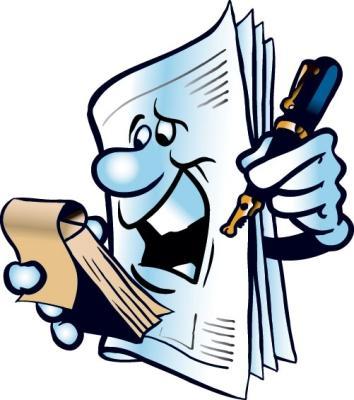 